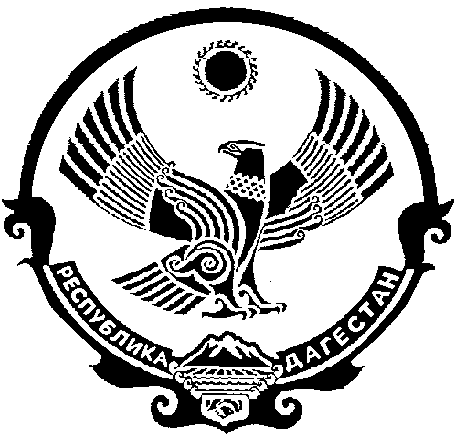 СОБРАНИЕ ДЕПУТАТОВМУНИЦИПАЛЬНОГО ОБРАЗОВАНИЯ«БЕЖТИНСКИЙ УЧАСТОК»368410, Республика Дагестан, Цунтинский район, с. Бежтат.: (872 2)55-23-01, 55-23-02, ф. 55-23-05, bezhta-mo@mail.ru,  admin@bezhta.ru25.12.2020 года                                  с. Бежта                                           №08РЕШЕНИЕОб удовлетворительной оценке деятельности и.о. главы муниципального образования «Бежтинский участок» Хайбулаева Г.А.  за 2019-2020 год».     В соответствии с частью 11.1 ст. 35 Федерального закона №-131ФЗ от 6 октября 2003 года «Об общих принципах организации местного самоуправления в Российской Федерации», статьи 23 Устава МО «Бежтинский участок Собрание депутатов МО «Бежтинский участок» выносит:РЕШЕНИЕ1. Признать деятельность и.о. главы муниципального образования «Бежтинский участок»  Хайбулаева Гусейна Асадулаевича   за 2019 и 2020 годы удовлетворительной.
           2. Настоящее решение вступает в силу с момента его подписания.3. Настоящее решение опубликовать в местную газету «Бежтинский вестник» и разместить на официальном сайте МО «Бежтинский участок»Председатель  Собрания депутатовМО «Бежтинский участок»                                                     Исмаилов Ш.М.